О внесении изменений в распоряжение 134 – р от 31.08.2020 г.                        «Об организации и проведении школьного этапавсероссийской олимпиады  школьников  в 2020-2021 учебном году для обучающихся 5(4)-11 классов  образовательных организацийг.о. Новокуйбышевск и м.р. Волжский» В связи с производственной необходимостью и на основании письма министерства образования и науки Самарской области от 10.09.2020 г. МО – 16-09-01/1124 – ТУ 1. Внести изменения в следующие пункты распоряжения:«2. Утвердить график проведения школьного этапа всероссийской олимпиады школьников (Приложение № 1);3.4.  организовать сбор протоколов участников школьного этапа олимпиады по всем предметам с 7 по 11 класс и на их основе в срок до 13 ноября  разработать  квоты участников окружного этапа по каждому общеобразовательному предмету для каждой образовательной организации;3.5. предоставить в отдел реализации образовательных программ информационный отчет о проведении школьного этапа всероссийской олимпиады школьников в срок до 20 ноября 2020 года.4.8. 2. отчет о проведении школьного этапа по форме (Приложение № 2) в срок до 13 ноября;4.8.3. копии приказов по образовательной организации об утверждении итогов школьного этапа всероссийской олимпиады школьников в срок до 13 ноября;4.10.  сформировать заявку на участие в окружном этапе олимпиады – учащихся 7-11 классов по каждому предмету в количестве, определенном оргкомитетом школьного этапа олимпиады на основании рейтинговых протоколов, в срок до 13 ноября 2020 г.;»2. Контроль за исполнением данного распоряжения возложить на начальника отдела реализации образовательных программ Пивсаеву Т.А. Руководитель Поволжского управления                                                   С.Н. СазоноваС распоряжением ознакомлены:Т.А. Пивсаева___________________Т.А. Буренова _________________Л.Г. Слепцова ___________________ Т.А. Иванушкина ________________О.В. Борисова ___________________ О.В. Кудряшова _________________ О.И.Кабина _____________________ Е.В. Иванова ____________________ Е.В. Черкасова __________________ Г.Н. Недбало ___________________ Е.Б. Забоева ____________________ Н.Б. Левина ____________________ и.о. Д.П. Петрухин ______________А.Н. Осипов ____________________ А.С. Чевелев ____________________ А.Р. Исмаилова __________________ О.Н. Макарова __________________ О.И. Беседина ___________________ О.Ю. Костюхин _________________В.Ю. Малкин ____________________ Ф.М. Абубакирова ________________ М.А. Кузнецова______________и.о. М.Ю. Зверева ________________И.К. Каширин ___________________О.Ю.Ускова _____________________ А.А. Арзамасцев _________________И.В. Барышова __________________ С.А. Петров ____________________Т.А. Иноземцева ________________ И.Н. Никулина __________________И. А. Атаманов _________________О.И. Рубина ____________________ А.В. Егоров ____________________ А.М. Ларин ____________________ Ю.А. Лоцманова ________________О.С. Трусова ___________________ О.Г. Биктимирова  _______________ О.И. Кудрявцева ________________ А.А. Чигарева  __________________ Е.Н.  Коновалова    ______________ Т.Ю. Салахова __________________	В.М. Кильдюшкин _______________Исполнитель: Дорогова Ирина Вячеславовна,  6-20-86Приложение № 1График проведения школьного этапа Всероссийской	 олимпиады школьников в 2020-2021 учебном годуПриложение № 3Отчет о проведении школьного этапа всероссийской олимпиады школьников в ГБОУ СОШ  № ___________________________________ Количество обучающихся с 5 по 11 классы ____________ Количество обучающихся в 4-х классах _______________Директор ОУ ______________________ЛИСТ  СОГЛАСОВАНИЯТекст распоряжения «О внесении изменений в распоряжение 134 – р от 31.08.2020 г.                        «Об организации и проведении школьного этапа всероссийской олимпиады  школьников  в 2020-2021 учебном году для обучающихся 5(4)-11 классов  образовательных организацийг.о. Новокуйбышевск и м.р. Волжский»  со мной согласован.Начальник отдела реализацииобразовательных программ ПУ 					Пивсаева Т.А.«___» ____________ 2020 г.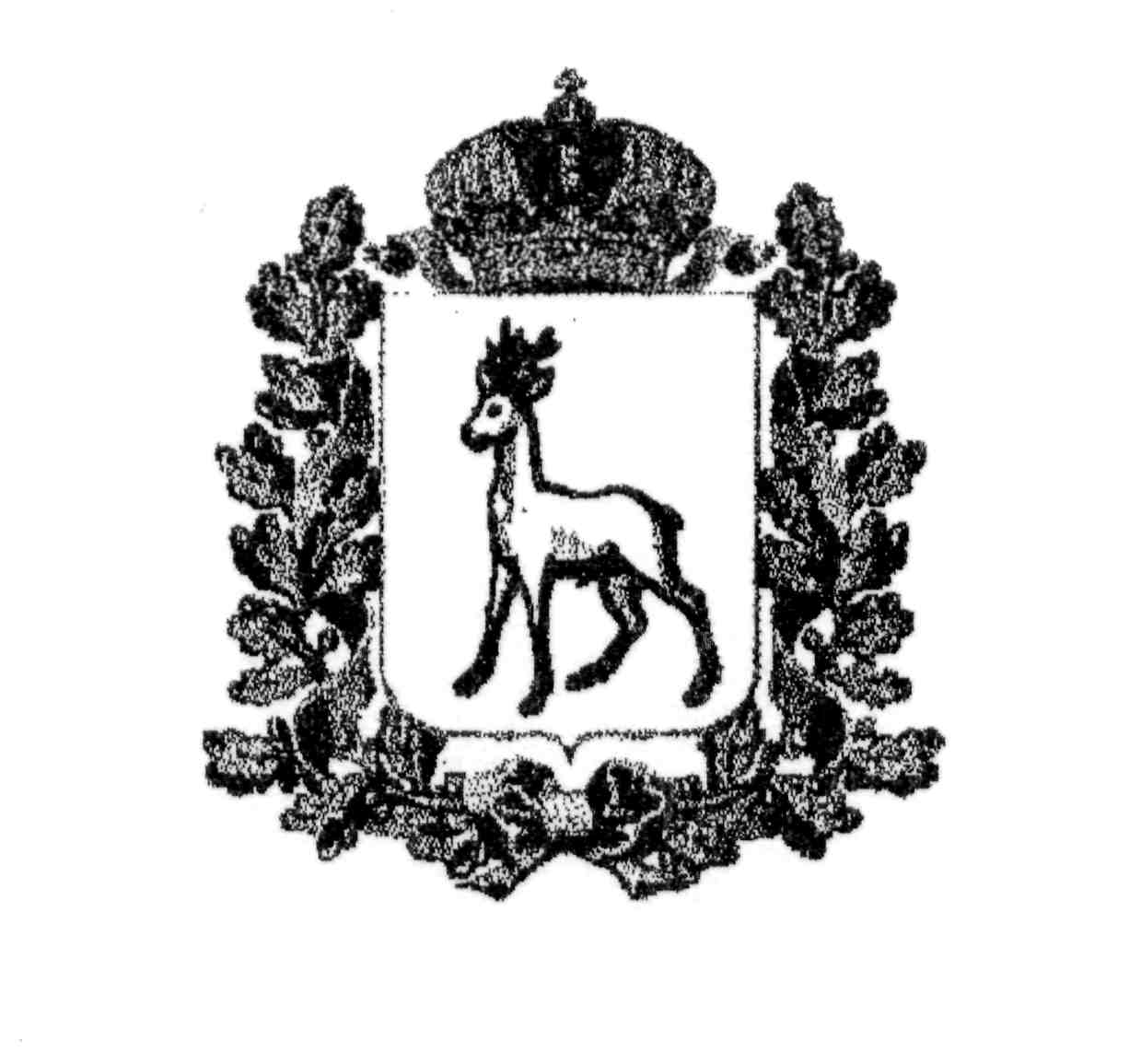 МИНИСТЕРСТВО ОБРАЗОВАНИЯ И НАУКИСАМАРСКОЙ ОБЛАСТИПОВОЛЖСКОЕ УПРАВЛЕНИЕРАСПОРЯЖЕНИЕ____15.09.2020__________№ ____147_________-рДата, времяПредметКлассСрок подачи рейтинга участников с 7 по 11 классы21 сентября13.00немецкий язык; физическая культура5-11 классы;5-11 классы; 25 сентября22 сентября13.00ЭкономикаТехнология7-11 классы;5-11 классы;28 сентября23 сентября13.00Обществознание5-11 классы;29 сентября24 сентября13.00МХКПраво7-11 классы;5-11 классы;30 сентября25 сентября13.00География5-11 классы;1 октября28 сентября13.00ОБЖ5-11 классы;6 октября29 сентября13.00История5-11 классы;6 октября30 сентября13.00Русский язык4-11 классы;5-11 классы;7 октября1 октября13.00Физика7-11 классыНа платформе ОЦ «Сириус»2 октября13.00Английский языкФранцузский язык5-11 классы;5-11 классы.9  октября6 октября13.00Литература5-11 классы 12 октября8 октября13.00Экология5-11 классы13 октября13 октябряБиология5-11 классыНа платформе ОЦ «Сириус»15 октябряАстрономия5-11 классыНа платформе ОЦ «Сириус»20 октябряМатематика9-11 классыНа платформе ОЦ «Сириус»21 октябряМатематика7-8 классыНа платформе ОЦ «Сириус»22 октябряМатематика4-6 классыНа платформе ОЦ «Сириус»27 октября Химия8-11 классыНа платформе ОЦ «Сириус»30 октябряИнформатика5-11 классыНа платформе ОЦ «Сириус»31 октябряРезервный деньИндексНаименование показателяФакт участия (Да / Нет)Количество участников (сумма участников по всем предметам)% от общего количества обучающихсяКоличество победителей ( 1 место)Количество призеров (2 и 3 места)1ШКОЛЬНЫЙ ЭТАП Всероссийской олимпиады школьников1.1Английский язык1.2Астрономия1.3Биология1.4География1.5Информатика1.6История1.7Литература1.8Математика1.9МХК1.10Немецкий язык1.11ОБЖ1.12Обществознание1.13Право1.14Русский язык1.15Технология1.16Физика1.17Физическая культура1.18Французский язык1.19Химия1.20Экология1.21ЭкономикаII. Количество участников школьного этапа олимпиады, в котором  участник считается один разКоличество участников школьного этапа олимпиады, в котором  участник считается один разКоличество участников школьного этапа олимпиады, в котором  участник считается один раз% от общего количества обучающихсяКоличество победителей ( 1 место), в котором обучающийся считается один разКоличество призеров (2 и 3 места), в котором обучающийся считается один раз